Australian Capital TerritoryFood (Training Approval) Guidelines 2023 (No 1)Notifiable instrument NI2023–638made under the  Food Act 2001, s119 (Food safety training approval guidelines)1	Name of instrumentThis instrument is the Food (Training Approval) Guidelines 2023 (No 1).2	Commencement This instrument commences on the day after notification.3	PurposeTo approve food safety training courses that can be completed for appointment as a food safety supervisor in a registered food business.4	ApprovalThe guidelines as set out in Schedule 1 are approved.5	RevocationThis instrument revokes Food (Training Approval) Guidelines 2022 (No 1) NI2022-361 Victor MartinExecutive Branch Manager, Health Protection ServiceDelegate of the Chief Health Officer17 October 2023Schedule 1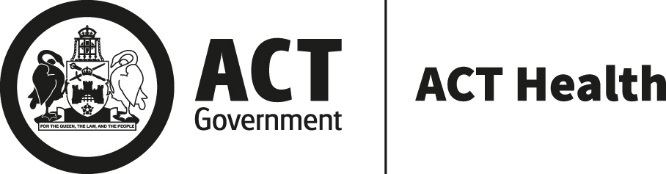 Food Safety Supervisor Training GuidelinesContentsOverview	4Competency Based Training Requirements	4DoFoodSafely and I’M ALERT Food Safety Training	5Notification of Food Safety Supervisors	6Recognition of prior learning	6Validity period for food safety training	7Mutual recognition	7Definitions	7Contact information	7OverviewThese guidelines cover food safety training requirements for food safety supervisors in registered food businesses in the ACT.All registered food businesses must appoint a food safety supervisor. To be appointed as a food safety supervisor, a person must have completed appropriate food safety training delivered by a Registered Training Organisation (RTO).Registered food businesses that sell potentially hazardous food must appoint a food safety supervisor who has completed competency based training in each of the prescribed units relevant to their industry sector, as detailed in Table 1.  Registered food businesses that do not sell potentially hazardous food must appoint a food safety supervisor who has completed at least one of the following:the online DoFoodSafely food safety training program;I’M ALERT food safety training program; orany of the competency units listed in Table 1.Registered food businesses that sell food at a declared event must appoint a food safety supervisor who has completed at least one of the following:the online DoFoodSafely food safety training program;I’M ALERT food safety training program; orany of the competency units listed in Table 1.Competency Based Training RequirementsThe competency units in Table 1 (below) are the required training courses for food safety supervisors in businesses that sell potentially hazardous food. Different competency units apply based on the industry sector in which the food business operates. For the purposes of these guidelines, the following definitions apply:Hospitality food businesses are those that handle, prepare or cook food prior to sale. These businesses generally include: cafes, restaurants, pubs, clubs, hotels, fast food outlets, supermarkets, delicatessens, butchers and caterers etc.Retail food businesses are those that sell pre-packaged food only; they do not prepare or handle unpackaged foods. These businesses generally include: convenience stores, grocers and petrol stations etc. Health and Community Services food businesses are those that deliver a food service as part of a health care, child care or aged care service, such as in a hospital, hospice, nursing home or childcare centre.The NSW Food Authority publishes a list of approved RTO training providers. RTOs can also be searched on the National Register of Vocational Education and Training at www.training.gov.au/search.Table 1 – Approved training courses for businesses that sell potentially hazardous foodTraining in equivalent units that have been superseded by the units listed above will be recognised if they were completed within the last five years. A food safety supervisor will not need to update their training just because a unit is updated.DoFoodSafely and I’M ALERT Food Safety Training DoFoodSafely is a free, online food safety training program developed by the Department of Health Victoria and supported by ACT Health. DoFoodSafely is available in English, Arabic, Korean, Hindi, Nepali, Punjabi, Simplified Chinese, and Vietnamese. The program is presented in illustrated slides with accompanying reading. To finish the program, participants must score at least 90 percent in a 30-question multiple choice assessment.I’M ALERT Food Safety Training is an online training course focused on safe food handling. The program is presented mainly in a video format. This training is available free of charge through the ACT Health website. Certain businesses can appoint a food safety supervisor who has completed DoFoodSafely or I’M ALERT food safety training rather than competency based training. These include:registered food businesses that do not sell any potentially hazardous foods; businesses or organisations that only sell food at a declared event. Alternatively, these food businesses may choose to appoint a food safety supervisor who has completed any of the competency based training listed in Table 1 (above).Table 2 – Approved training courses for businesses exempt from competency based trainingEvidence of completion of DoFoodSafely or I’M ALERT training is required. The completion certificate and training acknowledgement form (issued by the website) should be retained as proof of food safety training.  Notification of Food Safety SupervisorsFollowing registration, new food businesses have 30 days to appoint a food safety supervisor and notify the Health Protection Service. You can do so by completing the Food Safety Supervisor Nomination Form on the ACT Health website. You do not need to submit copies of your food safety supervisor’s statement of attainment to the Health Protection Service. However, you must be able to produce it to a Public Health Officer upon request.If you are operating at a declared event, you must provide your food safety supervisor’s DoFoodSafely or I’M ALERT completion certificate with your declared event registration application. Please see ACT Health’s Starting a Food Business in the ACT webpage for more information.Recognition of prior learning If you have previously completed training units not listed in Table 1, and you believe they should be counted towards the food safety supervisor requirements, please discuss this with your preferred RTO.There are several processes available for establishing credit, including recognition of prior learning (RPL), and credit transfer for parts of other qualifications already completed. Applications for RPL or a credit transfer should be made to your preferred RTO.A statement of attainment issued by an RTO based on RPL or credit transfer is acceptable for the purposes of appointing a food safety supervisor.Validity period for food safety training A statement of attainment that satisfies the training requirements is valid for five years from the date of issue.For example, a chef who completed their qualification less than 5 years ago can be appointed as a food safety supervisor. However, if their qualification was completed more than 5 years ago, they must renew their skills by completing the required competency units. Mutual recognition If you have completed training that allows you to operate as a food safety supervisor in another State or Territory, it will be viewed as appropriate if completed within the last five years. DefinitionsPotentially hazardous food means food that must be kept within a certain temperature range to: minimise the growth of any pathogenic micro-organisms that may be in the food; orprevent the formation of toxins in the food. Declared event means an event declared by the Minister to be a regulated event under the Food Act 2001. Events are declared if they are deemed to be large events that pose a higher public health risk (for example, the National Multicultural Festival and the National Folk Festival are declared events). All declared events are listed on the ACT Legislation Register via disallowable instrument; they are also detailed on ACT Health’s Food Sold at Declared Events webpage. Contact informationFor more information, contact the Health Protection Service on 5124 9700 or hps@act.gov.au.Industry sector Prescribed Competency Units Hospitality e.g. restaurants, cafes, fast food/take away outlets, hotels, supermarkets Both units: SITXFSA005 Use hygienic practices for food safety; and SITXFSA006 Participate in safe food handling practices. Retail e.g. convenience stores, grocers, petrol stations SIRRFSA001 Handle food safely in a retail environment. Health and Community Services e.g. hospitals, child care centres, nursing homes Option 1, all three units: HLTFSE001 Follow basic food safety practices; and HLTFSE007 Oversee the day-to-day implementation of food safety in the workplace; andHLTFSE005 Apply and monitor food safety requirements.Health and Community Services e.g. hospitals, child care centres, nursing homes Option 2, all four units:HLTFSE001 Follow basic food safety practices; andHLTFSE007 Oversee the day-to-day implementation of food safety in the workplace; andSITXFSA005 Use hygienic practices for food safety; and SITXFSA006 Participate in safe food handling practices.Food Business categoryMinimum training requiredFood businesses that do not sell potentially hazardous foodsAll modules of DoFoodSafely or I’M ALERT food safety trainingORAny of the competency units listed under the Hospitality orHealth and Community Services in Table 1Food businesses at a declared eventAll modules of DoFoodSafely or I’M ALERT food safety trainingORAny of the competency units listed under the Hospitality orHealth and Community Services in Table 1AccessibilityAccessibilityIf you have difficulty reading a standard printed document and would like an alternative format, please phone 13 22 81. If you have difficulty reading a standard printed document and would like an alternative format, please phone 13 22 81. 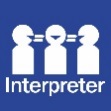 If English is not your first language and you need the Translating and Interpreting Service (TIS), 
please call 13 14 50.For further accessibility information, visit: www.health.act.gov.au/accessibilitywww.health.act.gov.au | Phone: 132281 | Publication No HPS-00-0565www.health.act.gov.au | Phone: 132281 | Publication No HPS-00-0565© Australian Capital Territory, Canberra. Updated September 2023© Australian Capital Territory, Canberra. Updated September 2023